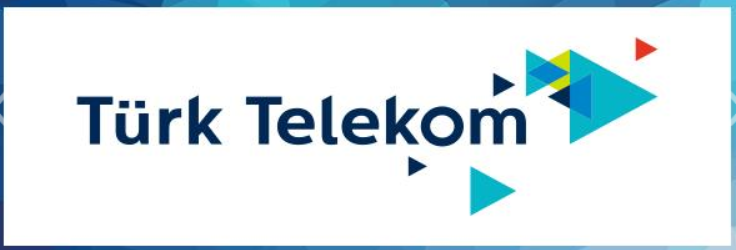 HURDA DİSK (VERİ) FİZİKSEL İMHA VESATIŞI TEKNİK ŞARTNAMESİSözleşme No: Tarih: İŞİN KONUSUTürk Telekom Grubu veri merkezlerinde kullanımı biten veri depolama, sunucu ünitelerine ait hard diskler için imha çalışmasının yapılması ve hurda olarak bu disklerin satışının sağlanması talebidir.ÜRÜN ÖZELLİKLERİ /GEREKSİNİMLERYüklenici medyaları imzalı tutanak karşılığında teslim alacaktır. Teslim tutanağında adet ve medya cinsi belirtilecektir.Yüklenici, kendisine teslim edilen veri ortamları üzerinde herhangi bir hakka sahip değildir. Bu veri ortamlarına sadece Müşteri’nin talebiyle, işbu gereklilikler çerçevesinde imha amaçlı ulaşabilir.Tüm hizmet boyunca “Gizlilik” esastır. Müşteri tarafından iletilen bilgi ve belgeler (veri ortamları) Yüklenici tarafından incelenemez, iletilemez, depolanamaz veya kopyalanamaz.Yüklenici sadece bilgi koruma ve bilginin gizliliği konusunda bilgilendirilmiş ve bu kavramlara uymayan davranışların sonuçları hakkında uyarılmış personeli istihdam edebilir. Veri ortamlarının nakliyesinde Yüklenici sadece sağlam ve kapalı kasası olan araçları kullanabilir. Veri ortamları kararlaştırılan yerden Yüklenici tesisine nakledilmek üzere Yüklenici personeli tarafından toplanmalıdır.Yüklenici Türk Akreditasyon Kurumundan onaylı ISO 9001:2008 Kalite Yönetim Sistemi Sertifikasına sahip olacaktır.Yüklenici ISO 15713 Gizli Malzemenin Güvenli imhası Yönetim Sistemi belgesine sahip olacaktır.Yüklenici veri ortamlarını, tekrar yapılandırılmasına imkân vermeyecek şekilde, bu amaçla özel tasarlanmış tesisinde parçalamalıdır. Tesisin günlük imha kapasitesini aşan imhalarda müşteri onayı ile güvenli depolama yapılabilir Materyaller şu standartlarda parçalanır.Kâğıt TSEN 15713, Güvenlik Derecesi 6Manyetik ve karbon teyp, disket TSEN 15713, Güvenlik Derecesi 6 Hard Disk veri depolama ünitesi, TSEN 15713, Güvenlik Derecesi 6Yüklenici imha tesisine yetkisiz kişilerin girmesini engelleyecek gerekli organizasyonel ve teknik önlemleri almalıdır. Özellikle imha alanında ek güvenlik tedbirleri alınmalıdır. İmha işlemi video kameralarla izlenmelidir. Nakliye araçları kapalı güvenlik bölgesinde boşaltılmalıdır.Veri ortamlarının imhasından sonra Yüklenici, Müşteriye bağlayıcı, yazılı imha sertifikası sunar.  Nakledilen veri ortamlarının imhasında Yüklenici üçüncü tarafları görevlendiremez. Toplanacak materyal Yüklenici çalışanları tarafından makul bir çaba ile nakliye aracına götürebilecekleri bir yere konmalıdır ve bu zamanda Müşteri Yükleniciye giriş izni vermelidir.Müşteri, tarafların bir tutanakla veri içeriğini tespit ettiği haller hariç, Yükleniciye imha için teslim edilen veri ortamlarının içeriğini Yüklenicinin bilmediğini kabul eder.Müşteri diğer Müşterilerin güvenlik durumu etkilenmediği sürece her zaman veri ortamlarının imhasını denetleme hakkını saklı tutar. Denetlemenin nasıl yapılacağı Yüklenici ile birlikte kararlaştırılmalı ve takibinde Yüklenici gerekli iş birliğini temin etmelidir.Veri ortamlarının tartım ve sayım işlemi sırasında Müşteri tarafından görevlendirilecek yetkili de bulunabilecektir.Yüklenici verilerin teslim alınmasından sonra veri ortamlarının yasal olmayan kullanımı ve/ya da gizliliğe aykırı davranış, kasıt ve ağır ihmal hallerinde Müşteriye maddi ve manevi tazminat ile mesuldür. Yüklenici bu sorumluluğunu teminat altına alan Mesleki Mesuliyet Sigortası yaptırmıştır.Prosedürün gereği gibi işlemesinde aksaklıklara ve Gizliliğin ihlal edildiği şüphesinde Müşteri Yüklenici tarafından bilgilendirilir. Bu özellikle Müşteri verilerinin resmi makamlar tarafından yapılan denetlemeleri sonucunda ortaya çıkan durumlar için geçerlidir.İşbu gereklilik Müşterinin verilerinin Yüklenici teslimi ile yürürlüğe girer, verilerin imhasının tamamlanmasıyla sonlanır.Parçalanmış veriler mümkün olduğu ölçüde ham madde üretiminde kullanılmalıdır. Diğer kalıntılar yasal düzenlemeler çerçevesinde atılır. Tamamlanmış imha işleminden sonra ortaya çıkan hurda Yüklenicinin mülkiyetindedir.Yüklenici, hizmet kapsamında teslim edeceği ürünleri belirtilen lokasyonlarda teslim edecektir. Ürünleri teslim alacak kişilerin isimleri önceden Türk Telekom personeline iletmelidir. Yüklenicinin hurda disklerin satışı sağlandığından imha sürecinde herhangi bir ücret talebi bulunmayacaktır. Hard disk donanımlarının sevkiyatı, imhası ve tüm süreçlerde doğabilecek masraflar yükleniciye ait olacaktır. Firma, bunların karşılığında ekstra ücret talebinde bulunmayacaktır. TESLİM EDİLECEĞİ/KURULACAĞI LOKASYONProje Türk Telekom Grubu veri merkezlerinde hurda niteliğinde olan Hard Disk donanımlarının imhasını ve satışını kapsamaktadır. Lokasyon bilgisi tabloda verilmiştir. Satış kapsamında firma bu lokasyondan malzeme teslim alabilecektir. Satış kapsamında ürün teslimi yeni bir lokasyondan yapılacaksa firmaya ayrıca bildirilecektir. TESLİMAT SÜRESİHurda disk satışı gerçekleştirilmesi ile birlikte firma donanımları belirtilen lokasyondan almak ve imha süreci ile alakalı olarak proje takvimi belirtmelidir. KAPSAMKapsamda en az sayı adetleri belirtilmektedir. Lokasyonda belirtilen sayı adetinin üstünde malzeme olabilmektedir. GARANTİ VE TEKNİK DESTEKCihaz (hurda disk) garantileri konusunda Türk Telekom’un herhangi bir taahhüdü bulunmamaktadır, cihazların garantisi yoktur. Tüm cihaz ve aksesuarların imha edilmesi gerekmektedir.CEZALARSatış kapsamındaki tüm cihaz (disk) ve aksesuarların imha edilmeyip, Türkiye sınırları dahilinde satışı veya son kullanıcıya ulaşması durumunda ilgili cihaz grubunun güncel modellerinin Türk Telekom sıfır alış fiyatları üzerinden ceza kesilecektir. Ayrıca son kullanıcıya satılması durumunda ilgili kanallardan gelecek tüm cezai şartlar/ödemeler firmaya yansıtılacaktır.Satış konusu malzemelerin sipariş tarihinden itibaren 10 (On) iş günü içerisinde teslim alınmaması durumunda gecikilen her takvim günü için toplam malzeme bedeli üzerinden %0,2’si (bindeiki) oranında gecikme cezası uygulanacaktır.Gecikmeli süre (otuz) 30 günü geçemez. Bu sürenin aşılması halinde Türk Telekom Grubu gecikme cezası uygulamaya devam ederek beklemekte veya siparişi ve satışı iptal etmekte serbest olacaktır. Gecikme cezası, sipariş bedelinin %20’ (yüzdeyirmi)sini aşamaz.Gecikme cezası, alıcı firmaya ayrıca protesto çekmeye ya da hüküm almaya gerek kalmaksızın firma alacaklarından kesilir. Bu cezanın alacaklardan karşılanamaması halinde firmadan ayrıca tahsil edilir.NoLokasyonAçık Adres1Ümraniye/İstanbul/AVEATürk Telekom Ümraniye Teknopark Binası, Fatih Sultan Mehmet Mahallesi Balkan Cad No:49
Ümraniye / İstanbul#İmha Disk MiktarıTOPLAM3000 adet